Памятка для учащихся«Профилактика экстремизма» Экстремизм – это сложная и неоднородная форма выражения ненависти и вражды. Различают следующие виды экстремизма: ·       политический ·       национальный ·       религиозный Национальный экстремизм выступает под лозунгами защиты «своего народа», его экономических интересов, культурных ценностей, как правило, в ущерб представителей других национальностей, проживающих на этой же территории. Под религиозным экстремизмом понимают нетерпимость по отношению к инакомыслящим представителям той же или другой религий. В последние годы обострилась проблема исламского экстремизма.          Политический экстремизм – это движения или   течения против существующего конституционного строя. На сегодняшний день экстремизм является реальной угрозой национальной безопасности Российской Федерации. Наблюдается увеличение неформальных молодежных движений экстремистской направленности. В настоящее время членами неформальных молодежных организаций (группировок) экстремистско- националистической направленности являются молодые люди в возрасте от 14 до 30 лет, нередко – несовершеннолетние лица 14 – 18 лет. Преступления экстремистской направленности. К преступлениям экстремистской направленности относятся: публичные призывы к осуществлению экстремистской деятельности; возбуждение ненависти или вражды, а равно унижение человеческого достоинства, организация экстремистского сообщества и т.д. Проявления экстремистской деятельности Терроризм – это крайнее проявление экстремизма явление, связанное с насилием, угрожающее жизни и здоровью граждан. Национализм – это форма общественного единства, основанная на идее национального превосходства и национальной исключительности. Расизм – это совокупность концепций, основу которых составляют положения о физической и психической неравноценности человеческих рас и о решающем влиянии расовых различий на историю и культуру человеческого общества. Фашизм - это идеология и практика, утверждающие превосходство и исключительность определенной нации или расы и направленные на разжигание национальной нетерпимости, дискриминацию, применение насилия и терроризма, установления культа вождя. Уголовная ответственность за данные преступления возникает с 16 лет. Степень уголовной ответственности зависит от степени тяжести преступления – штраф от ста тысяч рублей до лишения свободы (от шести месяцев до пожизненного заключения). 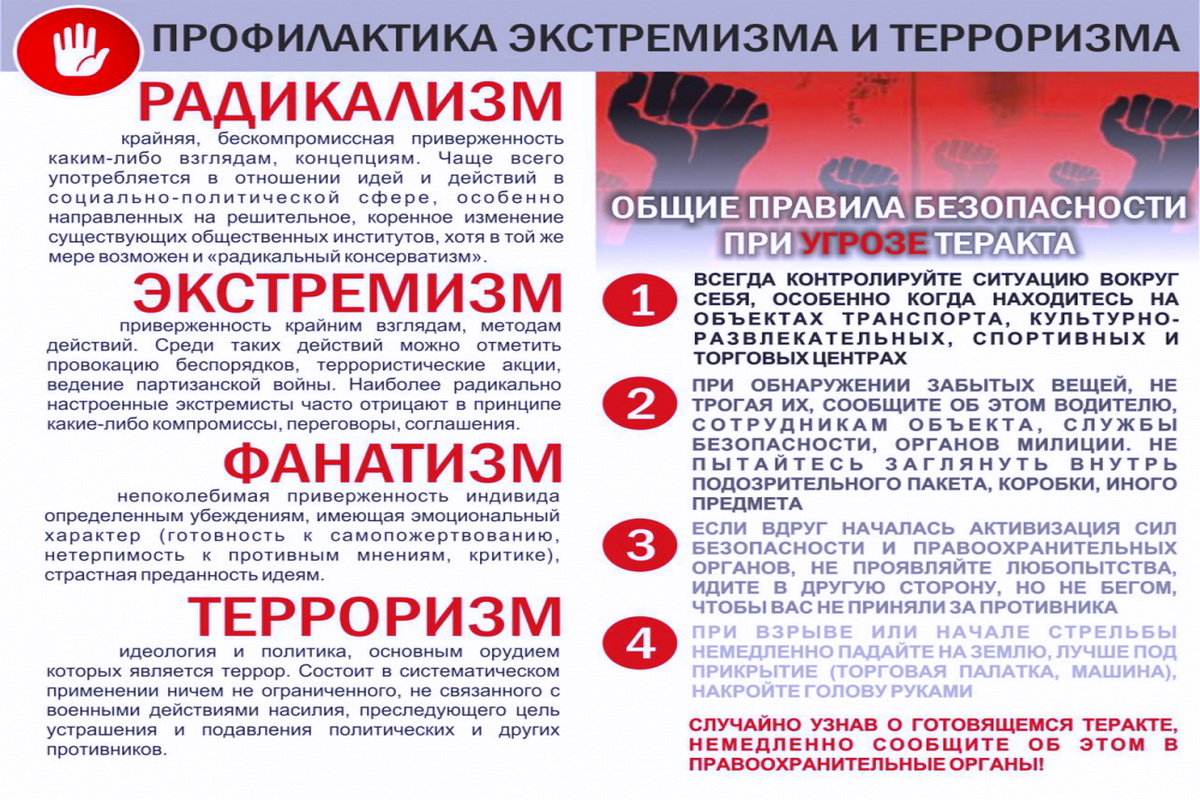 